/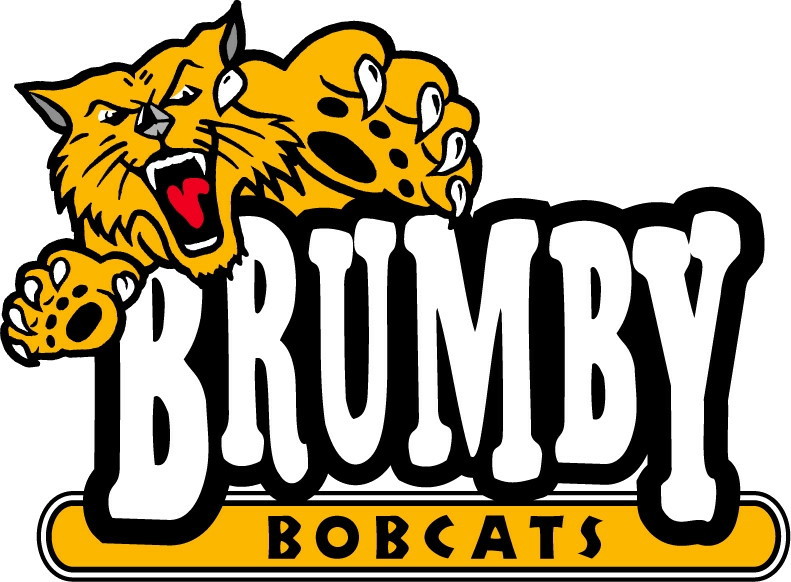 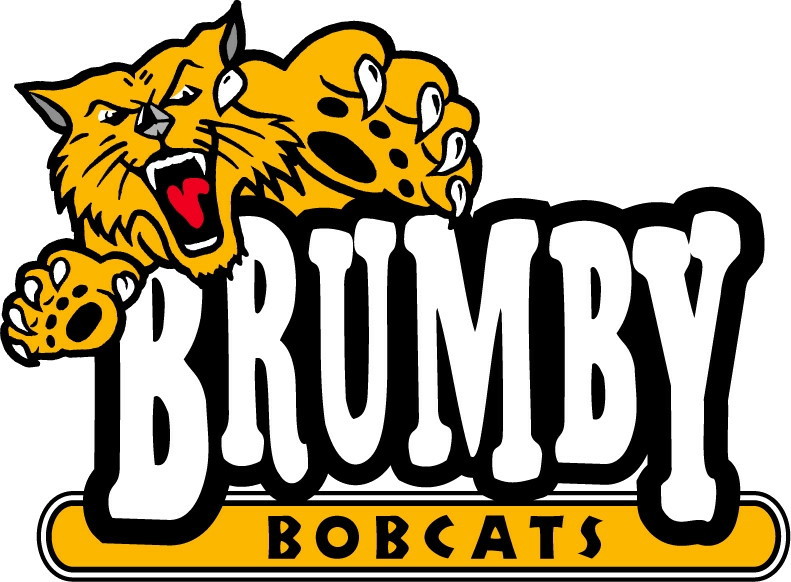 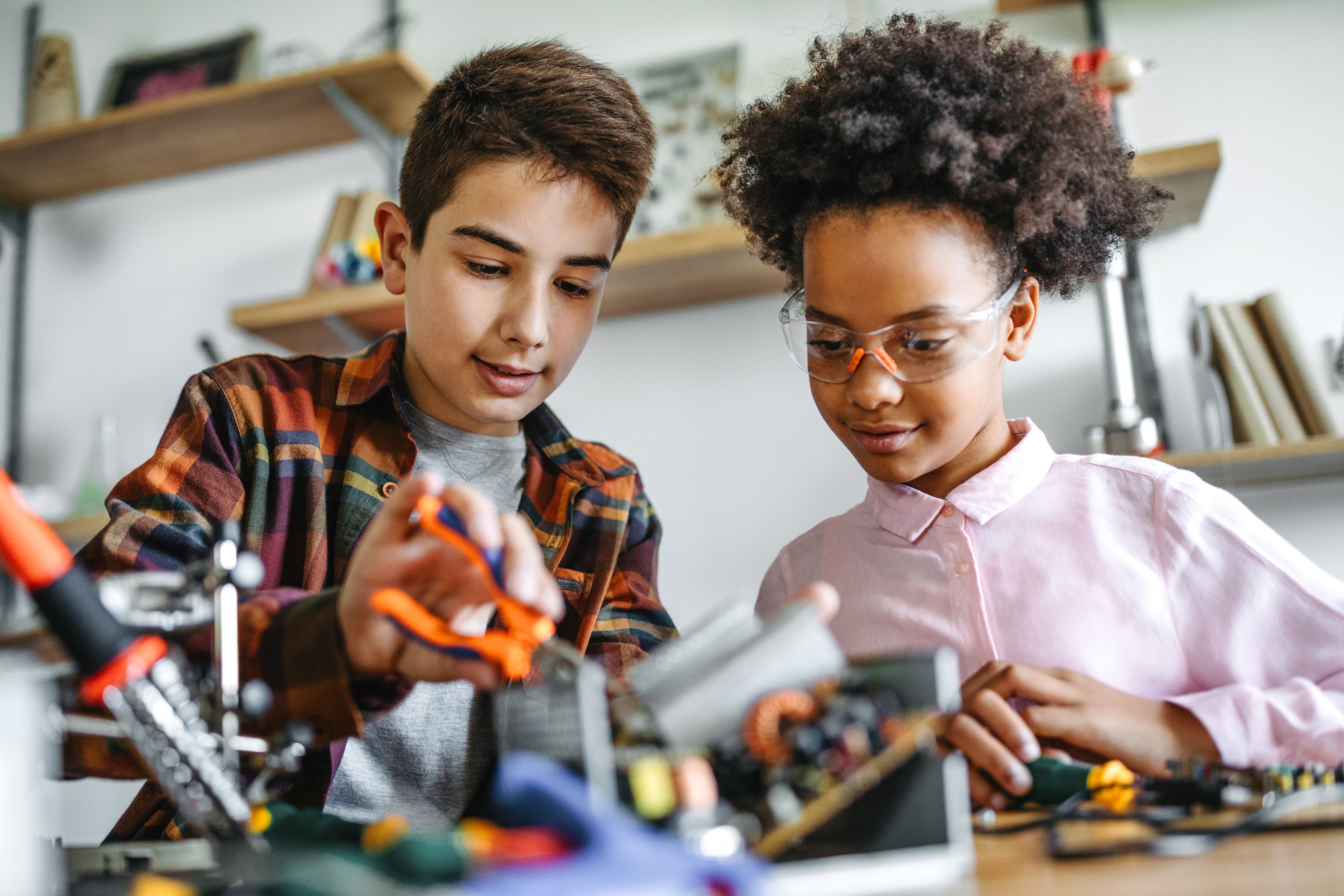 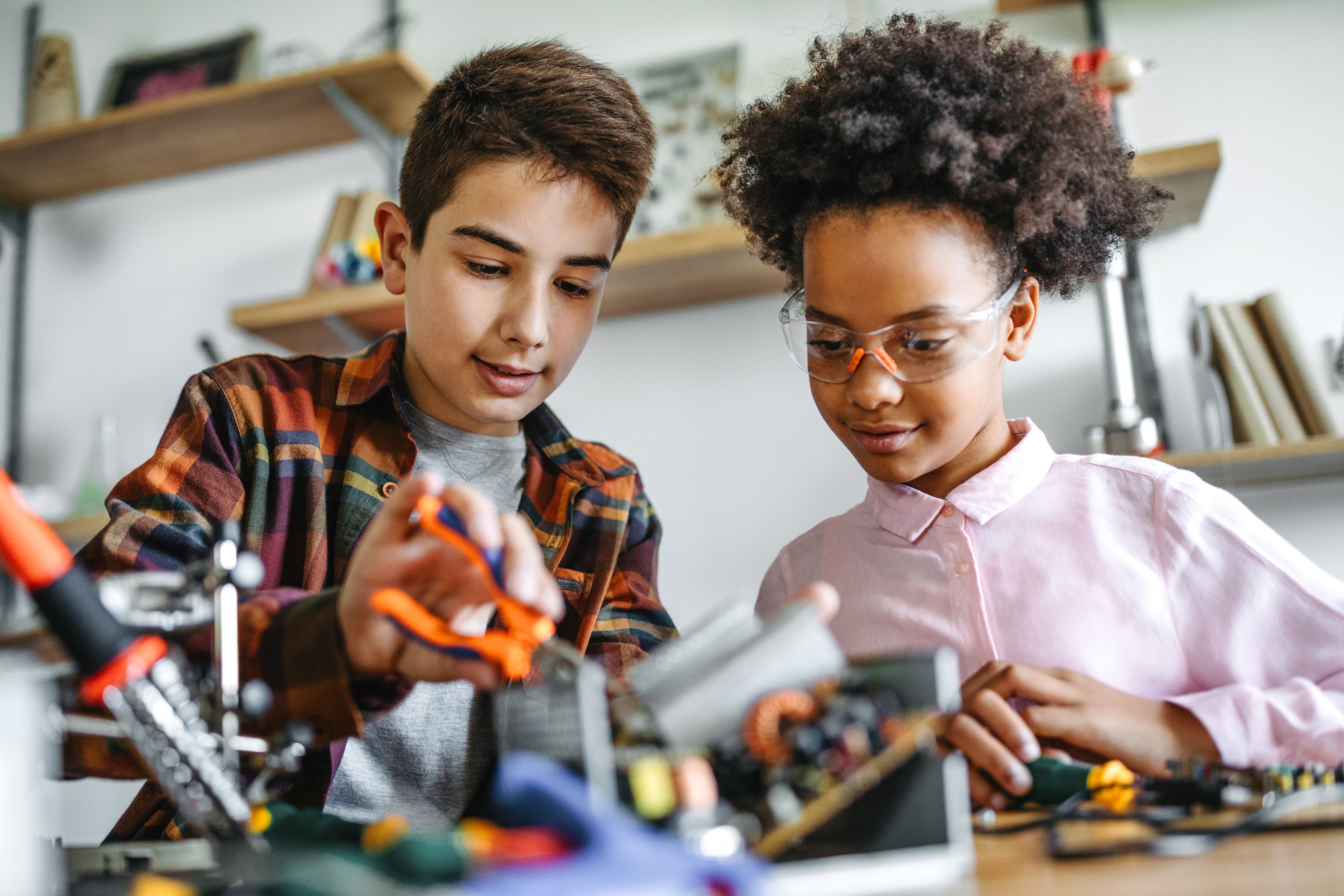 